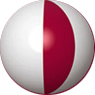 YAKIN DOĞU ÜNİVERSİTESİ / NEAR EAST UNIVERSITYLİSANSÜSTÜ EĞİTİM ENSTİTÜSÜ / INSTITUTE OF GRADUATE STUDIESDOKTORA TEZ İZLEME KOMİTESİ TEKLİFİ/PROPOSAL FOR DOCTORAL THESIS MONITORING COMMITTEEI. ÖĞRENCİ BİLGİLERİ / STUDENT DETAILS  YDÜ Lisansüstü Eğitim-Öğretim Yönetmeliği, Madde 33: Tez izleme komitesi üç öğretim üyesinden oluşur. Komitede tez danışmanından başka ilgili Enstitü Anabilim/Anasanat Dalı içinden ve dışından birer üye yer alır. Üyelerin belirlenmesinde, özellikle disiplinler arası nitelikteki tez çalışmalarında ilgili disiplinin öğretim üyelerinin yer almasına dikkat edilir.Adı/Name:Anabilim Dalı/Department:Soyadı/Surname:Program Adı/Programme:Numarası/Number:Danışmanı/Supervisor:II. TEZ İZLEME KOMİTESİ/ THESIS MONITORING COMMITTEEÜYELER/MEMBERSÜYELER/MEMBERSÜYELER/MEMBERSÜnvanı, Adı Soyadı/Title, Name SurnameKurumu / Bölümü / AffiliationAdayın Doktora tez çalışmasını izlemek üzere, yukarıda belirtilen öğretim üyeleri “Tez İzleme Komitesi” olarak önerilmektedir. Gereğini arz ederim.The above mentioned members are recommended for the thesis monitoring committee. Tarih/DateAnabilim Dalı Başkanı/Head of Department(Ad Soyad, İmza) (Name Surname, SignatureIII. ANABİLİM DALI AKADEMİK KURULU KARARI/DECISION OF THE ACADEMIC BOARDTarih/DateKarar No/Decision No